「日本語指導ボランティアを始めたい方への説明会」を実施！「八千代市における日本語指導ボランティアとは」をテーマに説明会を開催します。今後地域の外国人へ日本語を教えるボランティアに興味のある、または、を希望する方はぜひご参加ください。●日時　　   2019年５月１８日（土）午後1時30分～3時●場所　　   八千代市多文化交流センター　　　　　　  八千代市村上団地2-9-103（東洋バス勝田台駅北口発「村上団地行き」「村上団地第三」下車、徒歩２分）●申し込み　 ５月１６日（木）までに　八千代市国際交流協会へ申し込み　　　　　　　　    047-752-0593（火曜・木曜のみ９時～４時）　　　　　　　　  ファクス  047-752-0593　　　　　　　　  メール  yia2006@world.zaq.jp●問い合わせ　八千代市国際交流協会（火曜・木曜のみ９時～４時）　　　　　　　　＆ファクス　047-752-0593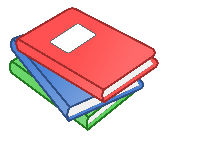 